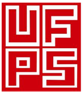 GESTIÓN FINANCIERAGESTIÓN FINANCIERAGESTIÓN FINANCIERAGESTIÓN FINANCIERAGESTIÓN FINANCIERACódigoFO-GF-17  /v0FORMATO AUTORIZACION DE FOTOCOPIASFORMATO AUTORIZACION DE FOTOCOPIASFORMATO AUTORIZACION DE FOTOCOPIASFORMATO AUTORIZACION DE FOTOCOPIASFORMATO AUTORIZACION DE FOTOCOPIASPágina1/1Fecha: ____________________    Lugar donde se presta el servicio: _____________________________________________________________Funcionario que solicita el servicio: ________________________________________________     Cargo:_______________________________Dependencia:___________________________________________________________________________________________________________________Nombre del Documento a fotocopiar: ____________________________________________________________________________________________________________________________________________________________________________________________________________________________Clase de Servicio:  Copia a blanco y negro:         Copia a color:           Anillados:           Empaste:              Recarga:           Otros: ____________________________ Número  de Originales: _______  Copias por Original: ________ __________Total de Fotocopias: _____________________   Total de Copias (en Letras): ________________________________________________________________________________________                        ________________________________________                    ____________________________________Firma del Solicitante                                               Firma del Decano                                             Recibo a Satisfacción__________________________________________________________________Firma de AutorizaciónFecha: ____________________    Lugar donde se presta el servicio: _____________________________________________________________Funcionario que solicita el servicio: ________________________________________________     Cargo:_______________________________Dependencia:___________________________________________________________________________________________________________________Nombre del Documento a fotocopiar: ____________________________________________________________________________________________________________________________________________________________________________________________________________________________Clase de Servicio:  Copia a blanco y negro:         Copia a color:           Anillados:           Empaste:              Recarga:           Otros: ____________________________ Número  de Originales: _______  Copias por Original: ________ __________Total de Fotocopias: _____________________   Total de Copias (en Letras): ________________________________________________________________________________________                        ________________________________________                    ____________________________________Firma del Solicitante                                               Firma del Decano                                             Recibo a Satisfacción__________________________________________________________________Firma de AutorizaciónFecha: ____________________    Lugar donde se presta el servicio: _____________________________________________________________Funcionario que solicita el servicio: ________________________________________________     Cargo:_______________________________Dependencia:___________________________________________________________________________________________________________________Nombre del Documento a fotocopiar: ____________________________________________________________________________________________________________________________________________________________________________________________________________________________Clase de Servicio:  Copia a blanco y negro:         Copia a color:           Anillados:           Empaste:              Recarga:           Otros: ____________________________ Número  de Originales: _______  Copias por Original: ________ __________Total de Fotocopias: _____________________   Total de Copias (en Letras): ________________________________________________________________________________________                        ________________________________________                    ____________________________________Firma del Solicitante                                               Firma del Decano                                             Recibo a Satisfacción__________________________________________________________________Firma de AutorizaciónFecha: ____________________    Lugar donde se presta el servicio: _____________________________________________________________Funcionario que solicita el servicio: ________________________________________________     Cargo:_______________________________Dependencia:___________________________________________________________________________________________________________________Nombre del Documento a fotocopiar: ____________________________________________________________________________________________________________________________________________________________________________________________________________________________Clase de Servicio:  Copia a blanco y negro:         Copia a color:           Anillados:           Empaste:              Recarga:           Otros: ____________________________ Número  de Originales: _______  Copias por Original: ________ __________Total de Fotocopias: _____________________   Total de Copias (en Letras): ________________________________________________________________________________________                        ________________________________________                    ____________________________________Firma del Solicitante                                               Firma del Decano                                             Recibo a Satisfacción__________________________________________________________________Firma de AutorizaciónFecha: ____________________    Lugar donde se presta el servicio: _____________________________________________________________Funcionario que solicita el servicio: ________________________________________________     Cargo:_______________________________Dependencia:___________________________________________________________________________________________________________________Nombre del Documento a fotocopiar: ____________________________________________________________________________________________________________________________________________________________________________________________________________________________Clase de Servicio:  Copia a blanco y negro:         Copia a color:           Anillados:           Empaste:              Recarga:           Otros: ____________________________ Número  de Originales: _______  Copias por Original: ________ __________Total de Fotocopias: _____________________   Total de Copias (en Letras): ________________________________________________________________________________________                        ________________________________________                    ____________________________________Firma del Solicitante                                               Firma del Decano                                             Recibo a Satisfacción__________________________________________________________________Firma de AutorizaciónFecha: ____________________    Lugar donde se presta el servicio: _____________________________________________________________Funcionario que solicita el servicio: ________________________________________________     Cargo:_______________________________Dependencia:___________________________________________________________________________________________________________________Nombre del Documento a fotocopiar: ____________________________________________________________________________________________________________________________________________________________________________________________________________________________Clase de Servicio:  Copia a blanco y negro:         Copia a color:           Anillados:           Empaste:              Recarga:           Otros: ____________________________ Número  de Originales: _______  Copias por Original: ________ __________Total de Fotocopias: _____________________   Total de Copias (en Letras): ________________________________________________________________________________________                        ________________________________________                    ____________________________________Firma del Solicitante                                               Firma del Decano                                             Recibo a Satisfacción__________________________________________________________________Firma de AutorizaciónFecha: ____________________    Lugar donde se presta el servicio: _____________________________________________________________Funcionario que solicita el servicio: ________________________________________________     Cargo:_______________________________Dependencia:___________________________________________________________________________________________________________________Nombre del Documento a fotocopiar: ____________________________________________________________________________________________________________________________________________________________________________________________________________________________Clase de Servicio:  Copia a blanco y negro:         Copia a color:           Anillados:           Empaste:              Recarga:           Otros: ____________________________ Número  de Originales: _______  Copias por Original: ________ __________Total de Fotocopias: _____________________   Total de Copias (en Letras): ________________________________________________________________________________________                        ________________________________________                    ____________________________________Firma del Solicitante                                               Firma del Decano                                             Recibo a Satisfacción__________________________________________________________________Firma de AutorizaciónFecha: ____________________    Lugar donde se presta el servicio: _____________________________________________________________Funcionario que solicita el servicio: ________________________________________________     Cargo:_______________________________Dependencia:___________________________________________________________________________________________________________________Nombre del Documento a fotocopiar: ____________________________________________________________________________________________________________________________________________________________________________________________________________________________Clase de Servicio:  Copia a blanco y negro:         Copia a color:           Anillados:           Empaste:              Recarga:           Otros: ____________________________ Número  de Originales: _______  Copias por Original: ________ __________Total de Fotocopias: _____________________   Total de Copias (en Letras): ________________________________________________________________________________________                        ________________________________________                    ____________________________________Firma del Solicitante                                               Firma del Decano                                             Recibo a Satisfacción__________________________________________________________________Firma de AutorizaciónFecha: ____________________    Lugar donde se presta el servicio: _____________________________________________________________Funcionario que solicita el servicio: ________________________________________________     Cargo:_______________________________Dependencia:___________________________________________________________________________________________________________________Nombre del Documento a fotocopiar: ____________________________________________________________________________________________________________________________________________________________________________________________________________________________Clase de Servicio:  Copia a blanco y negro:         Copia a color:           Anillados:           Empaste:              Recarga:           Otros: ____________________________ Número  de Originales: _______  Copias por Original: ________ __________Total de Fotocopias: _____________________   Total de Copias (en Letras): ________________________________________________________________________________________                        ________________________________________                    ____________________________________Firma del Solicitante                                               Firma del Decano                                             Recibo a Satisfacción__________________________________________________________________Firma de AutorizaciónEspacio para ser diligenciado por la Unidad de CostosEspacio para ser diligenciado por la Unidad de CostosEspacio para ser diligenciado por la Unidad de CostosEspacio para ser diligenciado por la Unidad de CostosEspacio para ser diligenciado por la Unidad de CostosEspacio para ser diligenciado por la Unidad de CostosEspacio para ser diligenciado por la Unidad de CostosEspacio para ser diligenciado por la Unidad de CostosEspacio para ser diligenciado por la Unidad de CostosValor Total  de las Fotocopia:$_________________   Valor total del anillado o empaste:$_________________   I.V.A: ____________                           Valor  recarga: $_______________________________                     Firma Responsable:    ____________________________________________Valor Total  de las Fotocopia:$_________________   Valor total del anillado o empaste:$_________________   I.V.A: ____________                           Valor  recarga: $_______________________________                     Firma Responsable:    ____________________________________________Valor Total  de las Fotocopia:$_________________   Valor total del anillado o empaste:$_________________   I.V.A: ____________                           Valor  recarga: $_______________________________                     Firma Responsable:    ____________________________________________Valor Total  de las Fotocopia:$_________________   Valor total del anillado o empaste:$_________________   I.V.A: ____________                           Valor  recarga: $_______________________________                     Firma Responsable:    ____________________________________________Valor Total  de las Fotocopia:$_________________   Valor total del anillado o empaste:$_________________   I.V.A: ____________                           Valor  recarga: $_______________________________                     Firma Responsable:    ____________________________________________Valor Total  de las Fotocopia:$_________________   Valor total del anillado o empaste:$_________________   I.V.A: ____________                           Valor  recarga: $_______________________________                     Firma Responsable:    ____________________________________________Valor Total  de las Fotocopia:$_________________   Valor total del anillado o empaste:$_________________   I.V.A: ____________                           Valor  recarga: $_______________________________                     Firma Responsable:    ____________________________________________Valor Total  de las Fotocopia:$_________________   Valor total del anillado o empaste:$_________________   I.V.A: ____________                           Valor  recarga: $_______________________________                     Firma Responsable:    ____________________________________________Valor Total  de las Fotocopia:$_________________   Valor total del anillado o empaste:$_________________   I.V.A: ____________                           Valor  recarga: $_______________________________                     Firma Responsable:    ____________________________________________ElaboróElaboróElaboróRevisóRevisóAprobóAprobóAprobóAprobóEquipo de Mejoramiento Gestión FinancieraEquipo de Mejoramiento Gestión FinancieraEquipo de Mejoramiento Gestión FinancieraFecha28/05/201428/05/2014FechaFechaGESTIÓN FINANCIERAGESTIÓN FINANCIERAGESTIÓN FINANCIERAGESTIÓN FINANCIERAGESTIÓN FINANCIERACódigoFO-GF-17 /v0FORMATO AUTORIZACION DE FOTOCOPIASFORMATO AUTORIZACION DE FOTOCOPIASFORMATO AUTORIZACION DE FOTOCOPIASFORMATO AUTORIZACION DE FOTOCOPIASFORMATO AUTORIZACION DE FOTOCOPIASPágina1/1Fecha: ____________________    Lugar donde se presta el servicio: _____________________________________________________________Funcionario que solicita el servicio: ________________________________________________     Cargo:_______________________________Dependencia:___________________________________________________________________________________________________________________Nombre del Documento a fotocopiar: ____________________________________________________________________________________________________________________________________________________________________________________________________________________________Clase de Servicio:  Copia a blanco y negro:         Copia a color:           Anillados:           Empaste:              Recarga:           Otros: ____________________________ Número  de Originales: _______  Copias por Original: ________ __________Total de Fotocopias: _____________________   Total de Copias (en Letras): ________________________________________________________________________________________                        ________________________________________                    ____________________________________Firma del Solicitante                                               Firma del Decano                                             Recibo a Satisfacción__________________________________________________________________Firma de AutorizaciónFecha: ____________________    Lugar donde se presta el servicio: _____________________________________________________________Funcionario que solicita el servicio: ________________________________________________     Cargo:_______________________________Dependencia:___________________________________________________________________________________________________________________Nombre del Documento a fotocopiar: ____________________________________________________________________________________________________________________________________________________________________________________________________________________________Clase de Servicio:  Copia a blanco y negro:         Copia a color:           Anillados:           Empaste:              Recarga:           Otros: ____________________________ Número  de Originales: _______  Copias por Original: ________ __________Total de Fotocopias: _____________________   Total de Copias (en Letras): ________________________________________________________________________________________                        ________________________________________                    ____________________________________Firma del Solicitante                                               Firma del Decano                                             Recibo a Satisfacción__________________________________________________________________Firma de AutorizaciónFecha: ____________________    Lugar donde se presta el servicio: _____________________________________________________________Funcionario que solicita el servicio: ________________________________________________     Cargo:_______________________________Dependencia:___________________________________________________________________________________________________________________Nombre del Documento a fotocopiar: ____________________________________________________________________________________________________________________________________________________________________________________________________________________________Clase de Servicio:  Copia a blanco y negro:         Copia a color:           Anillados:           Empaste:              Recarga:           Otros: ____________________________ Número  de Originales: _______  Copias por Original: ________ __________Total de Fotocopias: _____________________   Total de Copias (en Letras): ________________________________________________________________________________________                        ________________________________________                    ____________________________________Firma del Solicitante                                               Firma del Decano                                             Recibo a Satisfacción__________________________________________________________________Firma de AutorizaciónFecha: ____________________    Lugar donde se presta el servicio: _____________________________________________________________Funcionario que solicita el servicio: ________________________________________________     Cargo:_______________________________Dependencia:___________________________________________________________________________________________________________________Nombre del Documento a fotocopiar: ____________________________________________________________________________________________________________________________________________________________________________________________________________________________Clase de Servicio:  Copia a blanco y negro:         Copia a color:           Anillados:           Empaste:              Recarga:           Otros: ____________________________ Número  de Originales: _______  Copias por Original: ________ __________Total de Fotocopias: _____________________   Total de Copias (en Letras): ________________________________________________________________________________________                        ________________________________________                    ____________________________________Firma del Solicitante                                               Firma del Decano                                             Recibo a Satisfacción__________________________________________________________________Firma de AutorizaciónFecha: ____________________    Lugar donde se presta el servicio: _____________________________________________________________Funcionario que solicita el servicio: ________________________________________________     Cargo:_______________________________Dependencia:___________________________________________________________________________________________________________________Nombre del Documento a fotocopiar: ____________________________________________________________________________________________________________________________________________________________________________________________________________________________Clase de Servicio:  Copia a blanco y negro:         Copia a color:           Anillados:           Empaste:              Recarga:           Otros: ____________________________ Número  de Originales: _______  Copias por Original: ________ __________Total de Fotocopias: _____________________   Total de Copias (en Letras): ________________________________________________________________________________________                        ________________________________________                    ____________________________________Firma del Solicitante                                               Firma del Decano                                             Recibo a Satisfacción__________________________________________________________________Firma de AutorizaciónFecha: ____________________    Lugar donde se presta el servicio: _____________________________________________________________Funcionario que solicita el servicio: ________________________________________________     Cargo:_______________________________Dependencia:___________________________________________________________________________________________________________________Nombre del Documento a fotocopiar: ____________________________________________________________________________________________________________________________________________________________________________________________________________________________Clase de Servicio:  Copia a blanco y negro:         Copia a color:           Anillados:           Empaste:              Recarga:           Otros: ____________________________ Número  de Originales: _______  Copias por Original: ________ __________Total de Fotocopias: _____________________   Total de Copias (en Letras): ________________________________________________________________________________________                        ________________________________________                    ____________________________________Firma del Solicitante                                               Firma del Decano                                             Recibo a Satisfacción__________________________________________________________________Firma de AutorizaciónFecha: ____________________    Lugar donde se presta el servicio: _____________________________________________________________Funcionario que solicita el servicio: ________________________________________________     Cargo:_______________________________Dependencia:___________________________________________________________________________________________________________________Nombre del Documento a fotocopiar: ____________________________________________________________________________________________________________________________________________________________________________________________________________________________Clase de Servicio:  Copia a blanco y negro:         Copia a color:           Anillados:           Empaste:              Recarga:           Otros: ____________________________ Número  de Originales: _______  Copias por Original: ________ __________Total de Fotocopias: _____________________   Total de Copias (en Letras): ________________________________________________________________________________________                        ________________________________________                    ____________________________________Firma del Solicitante                                               Firma del Decano                                             Recibo a Satisfacción__________________________________________________________________Firma de AutorizaciónFecha: ____________________    Lugar donde se presta el servicio: _____________________________________________________________Funcionario que solicita el servicio: ________________________________________________     Cargo:_______________________________Dependencia:___________________________________________________________________________________________________________________Nombre del Documento a fotocopiar: ____________________________________________________________________________________________________________________________________________________________________________________________________________________________Clase de Servicio:  Copia a blanco y negro:         Copia a color:           Anillados:           Empaste:              Recarga:           Otros: ____________________________ Número  de Originales: _______  Copias por Original: ________ __________Total de Fotocopias: _____________________   Total de Copias (en Letras): ________________________________________________________________________________________                        ________________________________________                    ____________________________________Firma del Solicitante                                               Firma del Decano                                             Recibo a Satisfacción__________________________________________________________________Firma de AutorizaciónFecha: ____________________    Lugar donde se presta el servicio: _____________________________________________________________Funcionario que solicita el servicio: ________________________________________________     Cargo:_______________________________Dependencia:___________________________________________________________________________________________________________________Nombre del Documento a fotocopiar: ____________________________________________________________________________________________________________________________________________________________________________________________________________________________Clase de Servicio:  Copia a blanco y negro:         Copia a color:           Anillados:           Empaste:              Recarga:           Otros: ____________________________ Número  de Originales: _______  Copias por Original: ________ __________Total de Fotocopias: _____________________   Total de Copias (en Letras): ________________________________________________________________________________________                        ________________________________________                    ____________________________________Firma del Solicitante                                               Firma del Decano                                             Recibo a Satisfacción__________________________________________________________________Firma de AutorizaciónEspacio para ser diligenciado por la Unidad de CostosEspacio para ser diligenciado por la Unidad de CostosEspacio para ser diligenciado por la Unidad de CostosEspacio para ser diligenciado por la Unidad de CostosEspacio para ser diligenciado por la Unidad de CostosEspacio para ser diligenciado por la Unidad de CostosEspacio para ser diligenciado por la Unidad de CostosEspacio para ser diligenciado por la Unidad de CostosEspacio para ser diligenciado por la Unidad de CostosValor Total  de las Fotocopia:$_________________   Valor total del anillado o empaste:$_________________   I.V.A: ____________                           Valor  recarga: $_______________________________                     Firma Responsable:    ____________________________________________Valor Total  de las Fotocopia:$_________________   Valor total del anillado o empaste:$_________________   I.V.A: ____________                           Valor  recarga: $_______________________________                     Firma Responsable:    ____________________________________________Valor Total  de las Fotocopia:$_________________   Valor total del anillado o empaste:$_________________   I.V.A: ____________                           Valor  recarga: $_______________________________                     Firma Responsable:    ____________________________________________Valor Total  de las Fotocopia:$_________________   Valor total del anillado o empaste:$_________________   I.V.A: ____________                           Valor  recarga: $_______________________________                     Firma Responsable:    ____________________________________________Valor Total  de las Fotocopia:$_________________   Valor total del anillado o empaste:$_________________   I.V.A: ____________                           Valor  recarga: $_______________________________                     Firma Responsable:    ____________________________________________Valor Total  de las Fotocopia:$_________________   Valor total del anillado o empaste:$_________________   I.V.A: ____________                           Valor  recarga: $_______________________________                     Firma Responsable:    ____________________________________________Valor Total  de las Fotocopia:$_________________   Valor total del anillado o empaste:$_________________   I.V.A: ____________                           Valor  recarga: $_______________________________                     Firma Responsable:    ____________________________________________Valor Total  de las Fotocopia:$_________________   Valor total del anillado o empaste:$_________________   I.V.A: ____________                           Valor  recarga: $_______________________________                     Firma Responsable:    ____________________________________________Valor Total  de las Fotocopia:$_________________   Valor total del anillado o empaste:$_________________   I.V.A: ____________                           Valor  recarga: $_______________________________                     Firma Responsable:    ____________________________________________ElaboróElaboróElaboróRevisóRevisóAprobóAprobóAprobóAprobóEquipo de Mejoramiento Gestión FinancieraEquipo de Mejoramiento Gestión FinancieraEquipo de Mejoramiento Gestión FinancieraFecha28/05/201428/05/2014FechaFecha